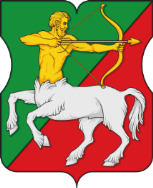 СОВЕТ ДЕПУТАТОВмуниципального округаБУТЫРСКИЙ Р Е Ш Е Н И Е 20.02.2024 № 01-04/2-7 О проведении дополнительных мероприятий по социально-экономическому развитию Бутырского района города Москвы в 2024 годуВ соответствии с частью 6 статьи 1 и частью 14 статьи 3 Закона города Москвы от 11 июля 2012 года № 39 «О наделении органов местного самоуправления муниципальных округов в городе Москве отдельными полномочиями города Москвы» и постановлением Правительства Москвы от 13 сентября 2012 года № 484-ПП «О дополнительных мероприятиях по социально-экономическому развитию районов города Москвы», рассмотрев и обсудив обращения управы Бутырского района города Москвы от 12 февраля 2024 года №  И-189/24, Совет депутатов муниципального округа Бутырский решил:Провести дополнительные мероприятия по социально-экономическому развитию Бутырского района города Москвы в 2024 году согласно приложению к настоящему решению. Направить настоящее решение в Департамент территориальных органов исполнительной власти города Москвы и управу Бутырского района города Москвы.Опубликовать настоящее решение в бюллетене «Московский муниципальный вестник» и сетевом издании «Московский муниципальный вестник» в соответствии с Уставом муниципального округа Бутырский.Контроль за исполнением данного решения возложить на главу муниципального округа Бутырский Шкловскую Н.В. Глава муниципального округа Бутырский                              Н.В. ШкловскаяПриложение к решению Совета депутатов муниципального округа Бутырский от 20.02.2024 № 01-04/2-7Перечень мероприятий по социально-экономическому развитию Бутырского района города Москвы в 2024 годуп/пАдрес объектаФункциональное назначение планируемых работОриентировочная стоимость работ(руб.)1. Мероприятия по капитальному ремонту многоквартирных домов1. Мероприятия по капитальному ремонту многоквартирных домов1. Мероприятия по капитальному ремонту многоквартирных домов1. Мероприятия по капитальному ремонту многоквартирных домов1.1Огородный пр-д., д.23,п.1,2,3работы по замене конструкции дверных блоков (входная группа)322 739,89  1.2Огородный пр-д., д.21,п.1,2,работы по замене конструкции дверных блоков (входная группа)215 159,93  1.3Огородный пр-д.,д.19,п.1,2,3работы по замене конструкции дверных блоков (входная группа)322 739,89  1.4Огородный пр-д.,д.19,к.2,п.1работы по замене конструкции дверных блоков (входная группа)107 579,98  1.5Пр-д., Добролюбова, д.5А, п.1работы по замене конструкции дверных блоков (входная группа)107 579,98  1.6ул. Добролюбова, д.18, п.3работы по замене конструкции дверных блоков (входная группа)107 579,98  1.7ул. Гончарова, д.13, к.1, п.1работы по замене конструкции дверных блоков (входная группа)107 579,98  1.8ул. Гончарова, д.15, п.2,3работы по замене конструкции дверных блоков (входная группа)215 159,93  1.9ул. Яблочкова, д.25, к.3, п.3работы по замене конструкции дверных блоков (тамбурные двери)216 172,96  1.10ул. Яблочкова, д. 47, п.1работы по замене конструкции дверных блоков (входная группа)370 000,00  1.11ул. Гончарова, д. 17А, к.3, п.1,2работы по замене конструкции дверных блоков (входная группа)215 159,93  1.12ул.Бутырская, д.86А, п.1работы по замене конструкции дверных блоков (входная группа)107 579,98  1.13ул. Милашенкова, д.12работы по ремонту транзитного трубопровода2 163 028,46Итого по разделуИтого по разделуИтого по разделу4 587 060,89  2. Устройство пандуса2. Устройство пандуса2. Устройство пандуса2. Устройство пандуса2.1Устройство 6-ти пандусов по адресу ул. Добролюбова, д.18 148 500,002.2Устройство пандуса по адресу ул. Руставели, д.8, к.2,п.117 500,00  2.3Устройство пандуса по адресу ул. Руставели, д.15,п.217 500,00  2.4Устройство пандуса и перил по адресу ул. Бутырская, д.86, к А,п.133 310,00  2.5Устройство пандуса по адресу ул. Руставели, д.19,п.217 500,00  Итого по разделуИтого по разделуИтого по разделу234 310,00  ИТОГО по мероприятиямИТОГО по мероприятиямИТОГО по мероприятиям4 812 370,89  